                                                                       Для 6,7 группыТема занятия: «Бабочки». Цель: Научить рисовать бабочку в технике «монотипия» .Задачи:Обучающие: Познакомить детей с нетрадиционной техникой  «монотипия».Развивающие: закреплять умение рисовать по представлению бабочку,  располагая рисунок с левой стороны от сгиба листа, передавать пропорции.Воспитательные: воспитывать эстетический вкус и умение получать удовлетворение от проделанной работы .Оборудование:  Картинки с изображением разных видов бабочек, лист бумаги, толстые и тонкие кисти по количеству детей, салфетки, краски гуашь или акварель, баночка  для воды.                                    Ход  занятия:1.Разгадывание загадки.В ярком платье модница —Погулять охотница.От цветка к цветку порхает,Утомится — отдыхает.О ком идет речь? Что это за модница?Дети:  Бабочка. 2. Беседа и просмотр  слайдов с изображением  бабочек.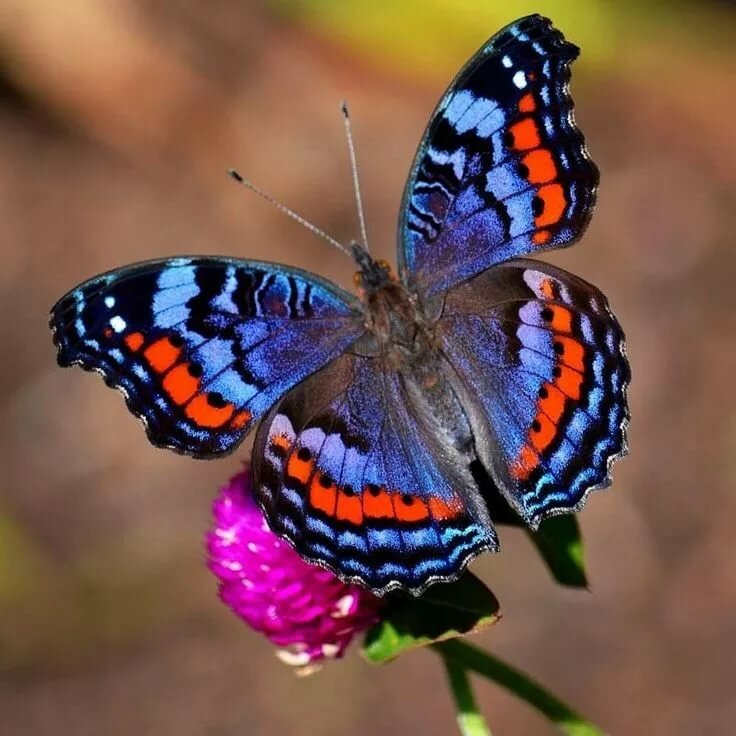 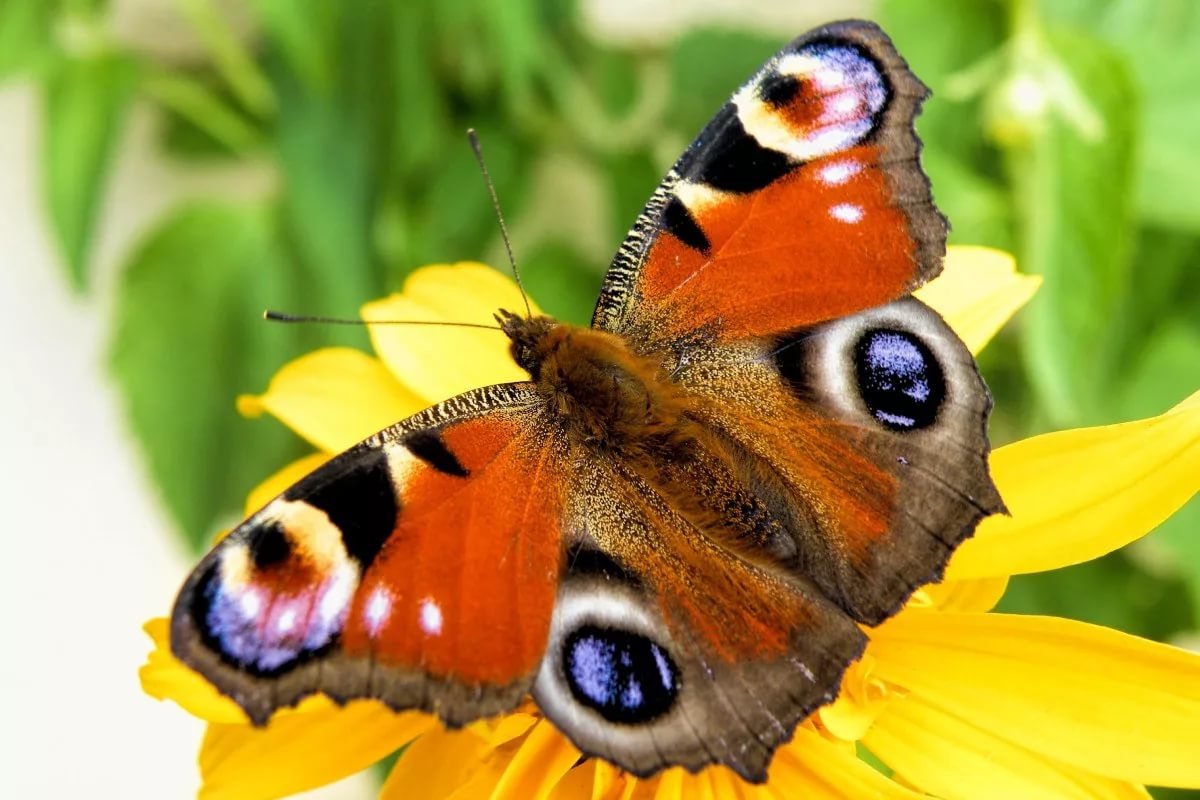 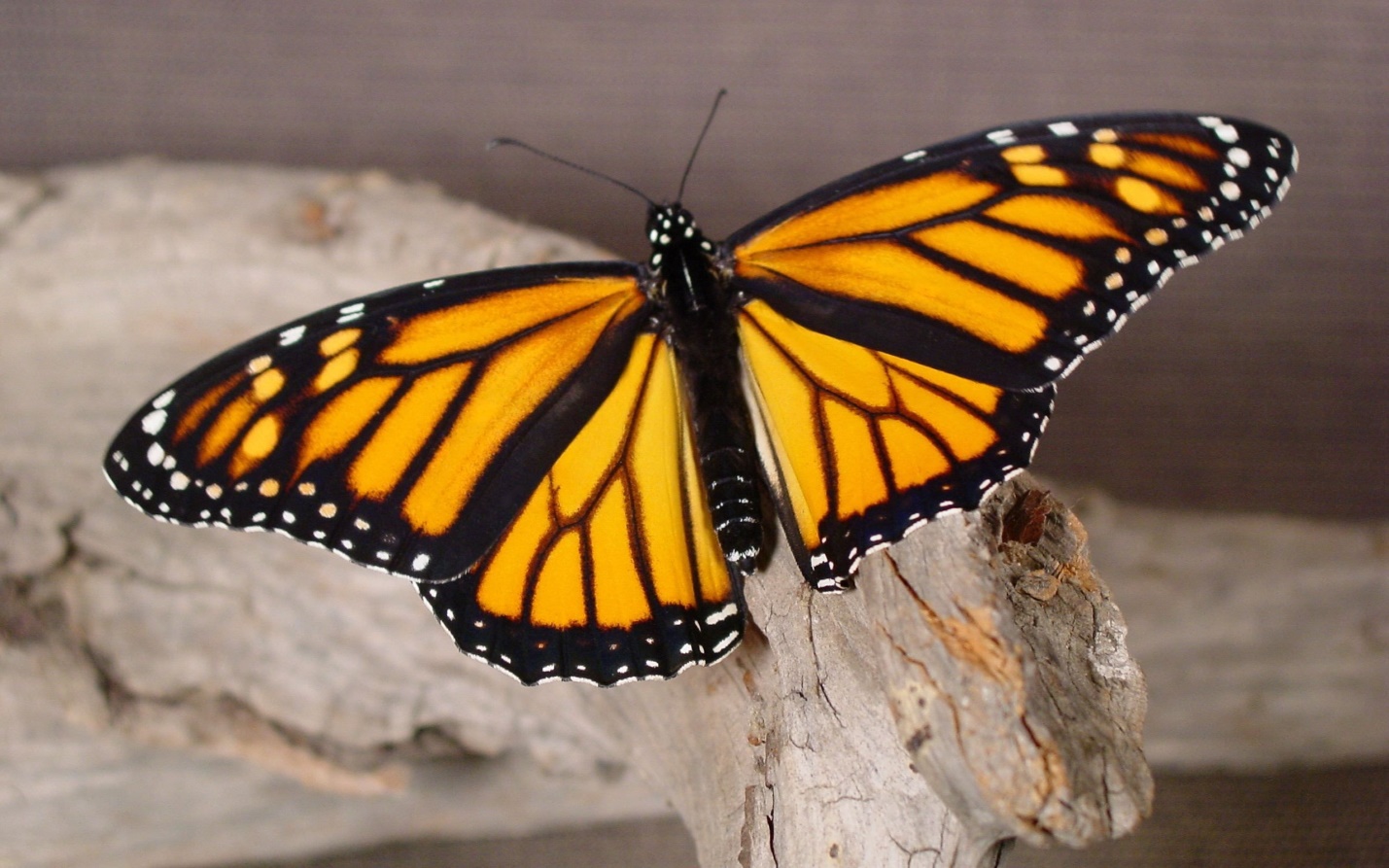 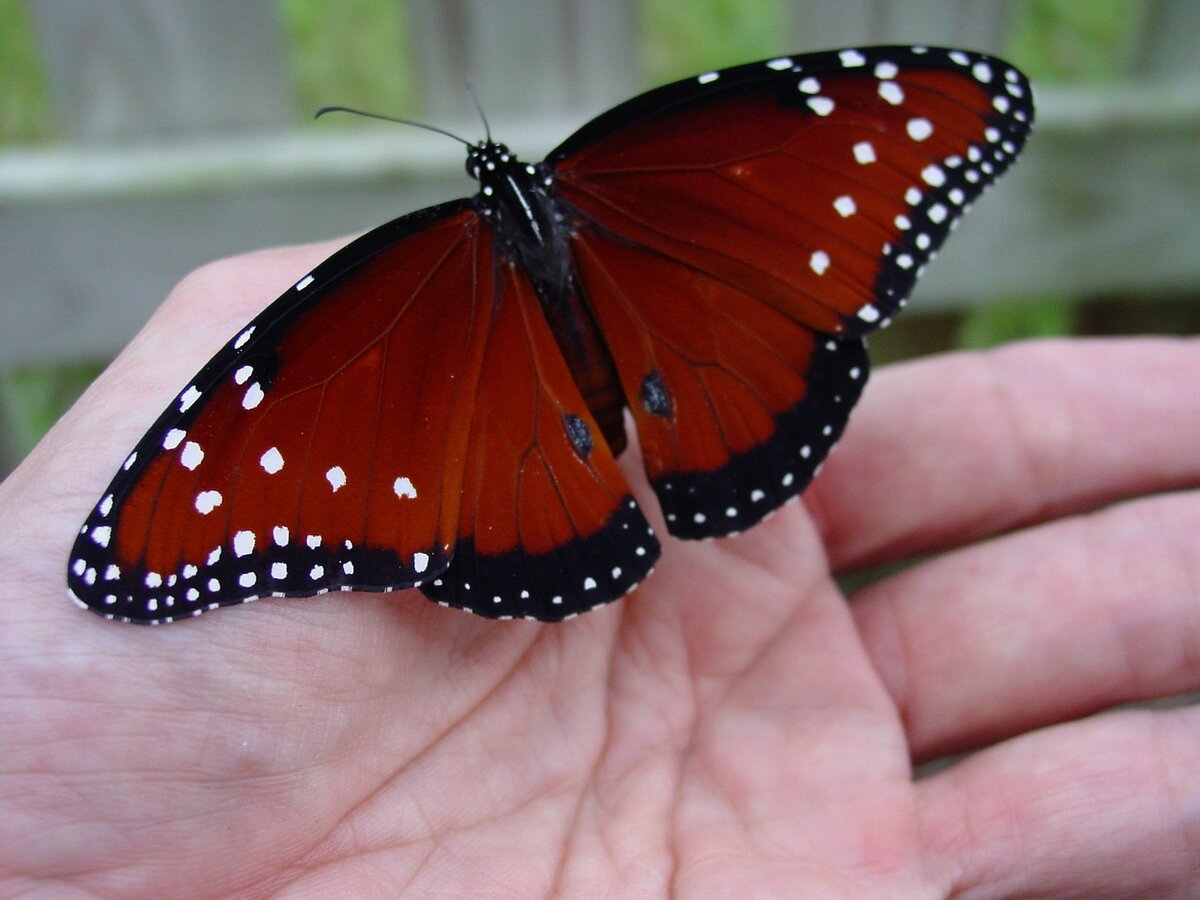  Расскажи, из каких частей  состоит бабочка? Что у нее есть? У бабочки два крыла слева и два крыла справа.  Давайте посмотрим, какие разнообразные бабочки бывают.3.Знакомство  с техникой «монотипия»    Мы посмотрели  много  картинок с изображениями различных бабочек. Сегодня я предлагаю вам научиться рисовать красивых бабочек с помощью одного интересного приёма. Он называется «монотипией».   Строение бабочек симметрично, то есть левая и правая части их тела одинаковы. Этим мы и воспользуемся. Посмотрите, ваш лист для рисования, его нужно сложить   пополам. Мы нарисуем только одну половину бабочки, начиная от линии сгиба.  Выберите бабочку, которую вы будете рисовать. 4.Практическая часть занятия.-Посмотрите у вас лист сложенный пополам. На одной половине  нарисуем верхнее и нижнее крыло бабочки толстой кистью. -У нас  нарисована половина бабочки, а теперь  аккуратно сложите  пополам лист, плотно прижмите  и затем  раскройте  его. Посмотрите, что получилось?     ( Бабочка).- Да, у нас получилась бабочка. Как вы думаете, чего ей не хватает?  (Туловище и усики)-А вот узоры на крылышках бабочек могут быть самыми разнообразными. Недаром бабочек считают похожими на цветы.-  Красивая бабочка у нас получилась?  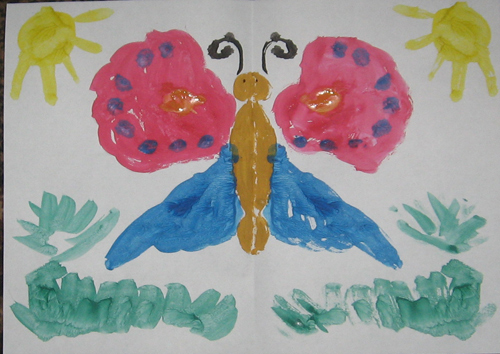 5.Бабочка будет центральной частью рисунка. Но его можно дополнить и другими изображениями — нарисовать цветы, траву, других насекомых: жучков, гусениц, улитку и т.д. Это дети должны решить сами.6. Итог занятия:   В заключительной части занятия взрослый просит детей рассказать о получившихся у них композициях, придумать короткую  сказку  про бабочку, изображенную  на  рисунке.